.Intro: After 32 counts.Shuffle Back R+L, Rock Back, Out-Out-CrossSide-Cross-Side-Heel-1/8 Turn R-/Side-1/8 Turn R/Cross, 1/8 Turn R/Back-Heel-1/8 Turn Right/Side, Cross Mambo L+R1/4 Turn R/Side Rock, Behind-Side-Cross, Side Rock, 1/4 Turn R Sailor Shuffle1/4 Turn R/Side Rock, Cross Shuffle, 1/4 Turn, 1/4 Turn, Mambo Step ForwardRepeat!TAG: At the end of Wall 10!Bump Diagonally Backward L-L-R-RENJOY! :)The Jagger Move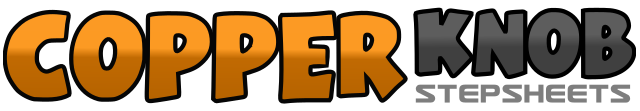 .......Count:32Wall:4Level:Intermediate.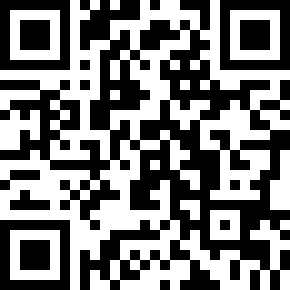 Choreographer:Mathias Pflug (DE) - August 2011Mathias Pflug (DE) - August 2011Mathias Pflug (DE) - August 2011Mathias Pflug (DE) - August 2011Mathias Pflug (DE) - August 2011.Music:Moves Like Jagger (feat. Christina Aguilera) - Maroon 5Moves Like Jagger (feat. Christina Aguilera) - Maroon 5Moves Like Jagger (feat. Christina Aguilera) - Maroon 5Moves Like Jagger (feat. Christina Aguilera) - Maroon 5Moves Like Jagger (feat. Christina Aguilera) - Maroon 5........1-2Step left back, Step right beside left, Step left back3-4Step right back, Step left beside right, Step right back5-6Step left back & Rock right, Recover on right&7-8Step left to left side, Step right to right, Cross left over right&1Step right to right, Cross left in front of right&2Step right to right, Touch left heel forward&31/8 Turn right and step left to left, 1/8 Turn right and cross right in front of left (3.00)&41/8 Turn right and step left back, Touch right heel forward&1/8 Turn right and step right (6.00)5&6Cross left in front of right, Step right on place, Step left beside right7&8Cross right in front of left, Step left on place, Step right beside left1-21/4 Turn right and step left to left & rock right, Recover on right (9.00)3&4Step left behind right, Step right beside left, Cross left in front of right5-6Step right to right & rock left, Recover on left7&81/4 Turn right and cross right behind left, Step left beside right, Step right forward (12.00)1-21/4 Turn right and step left to left & rock right, Recover on right (3.00)3&4Cross left in front of right, Step right beside left, Cross left in front of right5-61/4 Turn left and Step right back, 1/4 Turn left and step left to left (9.00)7&8Step right forward, Step left on place, Step right beside left1-2Step left daigonally left back & bump the hips to left, Bump the hips to left3-4Step right diagonally right back & bump the hips to right, Bump the hips to right